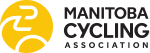 AIR QUALITY GUIDELINESLocal air quality should be monitored by the event organizer and MCA leading up to the event. For air quality monitoring the Manitoba Governments Air Quality Health Index https://weather.gc.ca/airquality/pages/provincial_summary/mb_e.htmlAir Quality Health IndexThe Air Quality Health Index or "AQHI" is a scale designed to help you understand what the air quality around you means to your health. It is a health protection tool that is designed to help you make decisions to protect your health by limiting short term exposure to air pollution and adjusting your activity levels during increased levels of air pollution. It also provides advice on how you can improve the quality of the air you breathe. This index pays particular attention to people who are sensitive to air pollution and provides them with advice on how to protect their health during air quality levels associated with low, moderate, high, and very high health risks.The AQHI communicates four primary things.It measures the air quality in relation to your health on a scale from 1 to 10. The higher the number, the greater the health risk associated with the air quality. When the amount of air pollution is very high, the number will be reported as 10+. A category that describes the level of health risk associated with the index reading (e.g. Low, Moderate, High, or Very High Health Risk). Health messages customized to each category for both the general population and the ‘at risk’ population. Current hourly AQHI readings and maximum forecast values for today, tonight, and tomorrow.The AQHI is designed to give you this information along with some suggestions on how you might adjust your activity levels depending on your individual health risk from air pollution. Follow this guide on how to use the AQHI.How is the AQHI calculated?The AQHI is calculated based on the relative risks of a combination of common air pollutants that is known to harm human health. These pollutants are: • Ozone (O3) at ground level, • Particulate Matter (PM2.5/PM10) and • Nitrogen Dioxide (NO2).What is the scale for the AQHI?The AQHI is measured on a scale ranging from 1-10+. The AQHI index values are grouped into health risk categories as shown below. These categories help you to identify your level of risk easily and quickly.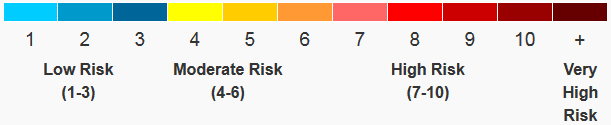 1-3 Low health risk 4-6 Moderate health risk7-10 High health risk 10 + Very high health riskThe following procedures are to be followed depending on the Air Quality Index.*Unfortunately, there are some areas in the province where there are no air quality monitoring stations. It will be up to the Chief Commissaire, Race Director, and Organizer to consider other factors. Factors to take into consideration are, presence of smoke, regional air quality conditions, forecasted air quality conditions and visibility.Decisions around cancelling/postponing events?At any point where a decision is to be made regarding postponing, shortening, or cancelling a race, the decision will be made by the Chief Commissaire, MCA Race Director and the Organizer. If they choose to start an event, either on time or through postponement, the race may still be cancelled at anytime if the conditions become dangerous by either their decision, or the air quality reading becomes 8 or higher.Air Quality CategoryMessageAction for EventsGood Visibility: 15kms and Up AQHI 1-3Ideal air quality for outdoor activitiesIdeal conditions for an eventModerate/ Unhealthy for Sensitive Groups Visibility: 5-14kms AQHI 4-6Be aware of health effects of smoke and related symptomsBe aware of health effects of smoke and related symptomsUnhealthy Visibility: 2.5-4kms AQHI 7Reduce or re-schedule strenuous activities, especially if you experience symptomsConsider reduction of length of events and/or cancellation junior and younger events. Consider delaying the start of the event for up to 2 hours Cancel event based on the forecast Provide warning to competitors with respiratory issuesUnhealthy Visibility: 2.5-4kms AQHI 8Re-schedule strenuous activities.Cancel event Very Unhealthy Visibility 1.5-2kms AQHI 9-10Avoid prolonged strenuous activities and stay indoors if possibleCancel all events and trainingHAZARDOUS Visibility: < 1.0km AQHI 10+Avoid all strenuous activities and stay indoorsCancel all events and training